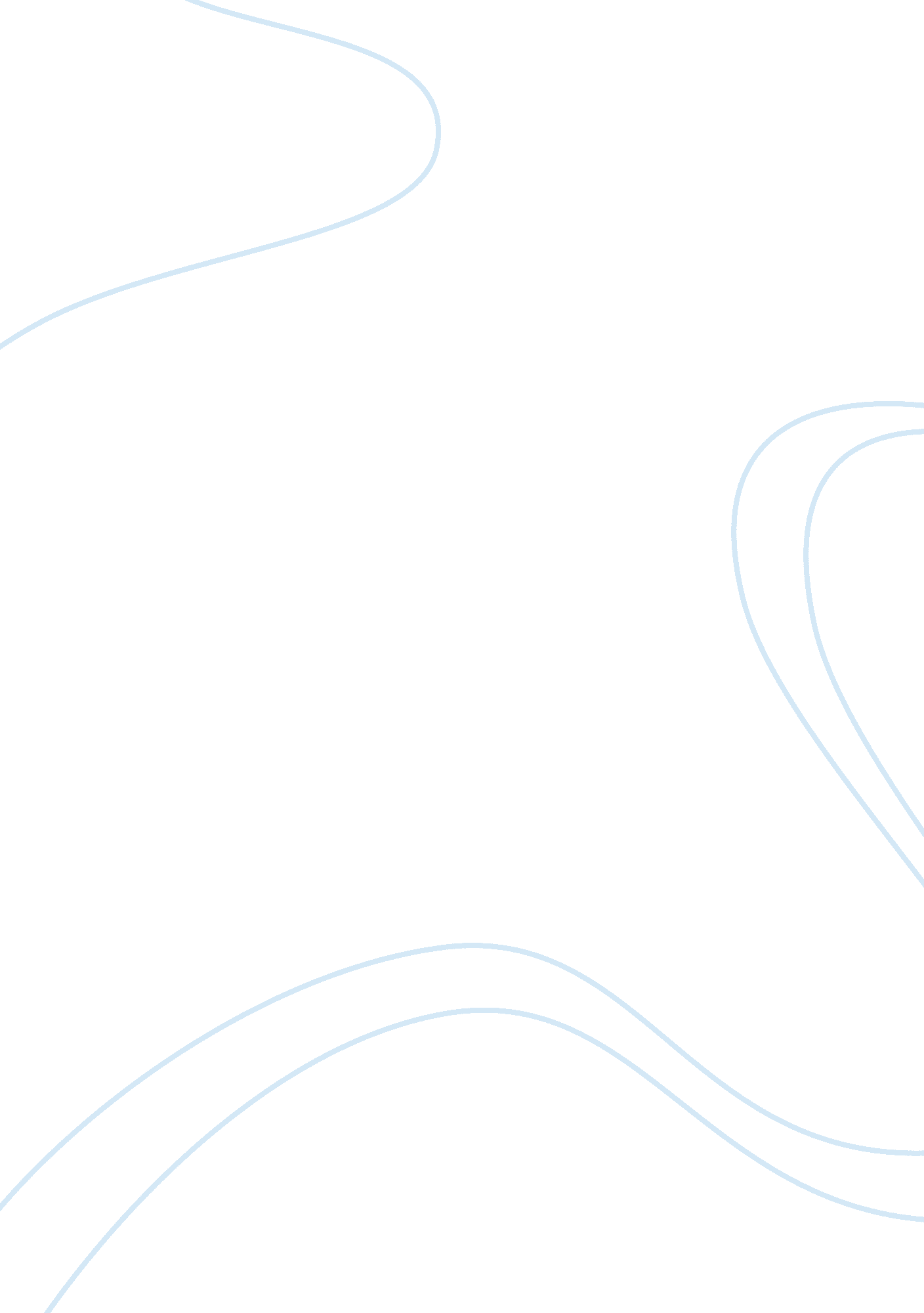 Who inspires me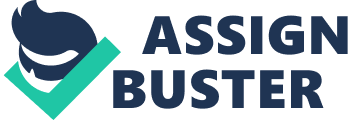 Who Inspires Me? Seth has inspired me since the day we met. He is an amazing person and he has influenced me in a great way. He is sweet, loving, and caring. Seth is the kind of person that cares about everyone. He puts everyone before himself. Like the time I came home from school and I was really upset because something had happened. When I called Seth and told him what had happened he got really mad but, he hid the fact that he hid the fact that he was mad so I wouldn’t get upset. Seth loves everyone. The day we first met he came up and hugged me like I have known him my entire life. Seth doesn’t let the bad times get to him. He has had to deal with a lot of bad stuff in his life, but he still wakes up every morning with a smile on his face. Seth makes the best of everything. Seth knows how it feels to be upset because it is an often feeling for him, but even though he is upset h will put a smile on his face and act like nothing is wrong because he lives every day as if it were his last. Seth is an extremely funny person. He can make you laugh at the worst of times. Seth always has good advice. He always knows what to say to make you feel better. When I am around Seth it is nearly impossible for me to be upset. These are the reasons why in my eyes Seth is the most amazing boyfriend, brother, and friend. He is one of the most influential people in mylife. 